KATA PENGANTAR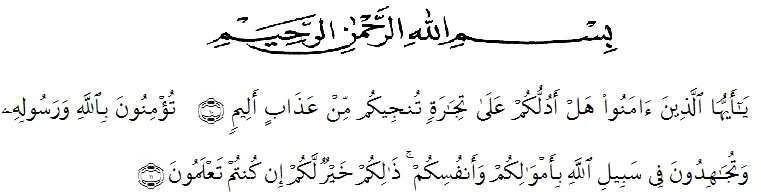 Artinya: 	Hai orang-orang yang beriman, sukakah kamu Aku tunjukkan suatu perniagaan yang dapat menyelamatkan kamu dari azab yang pedih. kamu beriman kepada Allah dan Rasul-Nyadan berjihad dijalan Allah dengan harta dan jiwamu. Itulah  yang lebih baik bagimu jika kamu mengetahuinya. (Q. S. as-Shaf : 61; 10-11).Dengan memanjatkan puja dan puji syukur kehadirat Allah SWT yang telah melimpahkan rahmat, taufik, dan hidayah-Nya sehingga penulis dapat menyelesaikan skripsi ini dengan judul  “Pengaruh Sosialisasi, Pemeriksaan, Dan Kepatuhan Wajib Pajak Terhadap Peningkatan Penerimaan Pajak Penghasilan Badan Pada KPP Pratama Medan Timur”, sebagai salah satu syarat untuk menyelesaikan Program Sarjana (S1) Program Studi Akuntansi Fakultas Ekonomi Universitas Muslim Nusantara Al-Washliyah.Penulis menyadari bahwa skripsi ini tidak mungkin diselesaikan tanpa adanya dukungan, bantuan, bimbingan, dan nasehat dari berbagai pihak selama penyusunan proposal ini. Untuk itu di atas rasa syukur kami kepada Allah SWT, maka dengan ini tidak lupa kami untuk mengucapan terima kasih kepada seluruh pihak yang mendukung atas terselesaikannya proposal ini, yaitu : Bapak Dr. KRT. Hardi Mulyono K. Surbakti, selaku Rektor Universitas Muslim Nusantara Al Washliyah.Ibu Dr. Anggia Sari Lubis, SE., M.Si, selaku Dekan Fakultas Ekonomi Universitas Muslim Nusantara Al Washliyah Medan.Ibu Debbi Chyntia Ovami, S.Pd., M.Si, selaku Ketua Program Studi Akuntansi Universitas Muslim Nusantara Al Washliyah Medan.Bapak Dr. Alistraja Dison Silalahi, S.E, M.Si selaku Dosen Pembimbing proposal yang telah memberikan arahan serta saran yang diberikan kepada penulis sehingga skripsi ini dapat diselesaikan dengan baik.Ayahanda dan Ibunda serta seluruh keluarga tercinta yang selalu memberikan semangat dan yang selalu memberikan kasih sayang, doa, nasehat, serta atas kesabarannya yang luar biasa dalam setiap langkah hidup penulis, yang merupakan anugerah terbesar dalam hidup. Penulis berharap dapat menjadi anak yang dapat dibanggakan.Kepada Nadia Ramadhani terima kasih banyak yang telah menemani dan mensupport peneliti sejauh ini. Seluruh staf pengajar Fakultas Ekonomi Universitas Muslim Nusantara Al-Washliyah  yang telah memberikan ilmu pengetahuan yang tak ternilai selama penulis menempuh pendidikan di Fakultas Ekonomi Universitas Muslim Nusantara Al-Washliyah.Seluruh teman SM, Putri Suci Kuncari, Dinda Ramadani, Mutia Ramadani, Silvia Pratiwi, Dessy Pratiwi dan Dita Desliani yang menjadi sahabat penulis dengan ketulusan hati selalu mendukung, berbagi suka dan duka, dan melewati 10 tahun bersama-sama penulis.Semua pihak yang tidak dapat disebutkan satu per satu, yang telah dengan tulus ikhlas memberikan doa dan motivasi sehingga dapat terselesaikannya skripsi ini.Dalam penulisan skripsi ini masih banyak kekurangan dan kesalahan, karena itu segala kritik dan saran yang membangun akan menyempurnakan penulisan skripsi ini serta bermanfaat bagi penulis dan para pembaca.Medan,     Juni 2022PenulisVivi Sulyastari183214047